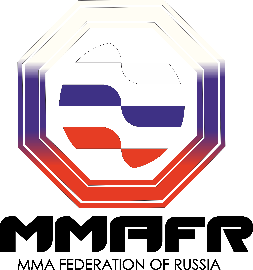 ЧЕМПИОНАТ МИРА WMMAF-ISF Дата:  31 октября – 3 ноября, 2019Город:  Марина ди Каррара, Италия 59 км от международного аэропорта в г.Пиза Место проведения:  Каррара Фьере, ул. Маэстри дел Мармо (будет 1 октагон и 3 татами)ПРОГРАММА 31 октября, четвергПриезд, регистрация в отеле13:00-19:00   Регистрация, взвешивание для контактных стилей «лайт» 1 ноября, пятница12:00-19:00   Регистрация, взвешивание только для стилей “K.O.” Совещание Совета Директоров, обсуждение правилОЧЕНЬ ВАЖНО:    СЕМИНАР ДЛЯ СУДЕЙ И РЕФЕРИ2 ноября, суббота 10:00-19:00  церемония открытия, отборочные  по всем стилям, полуфиналы по всем стилям, финалы  Ground and Pound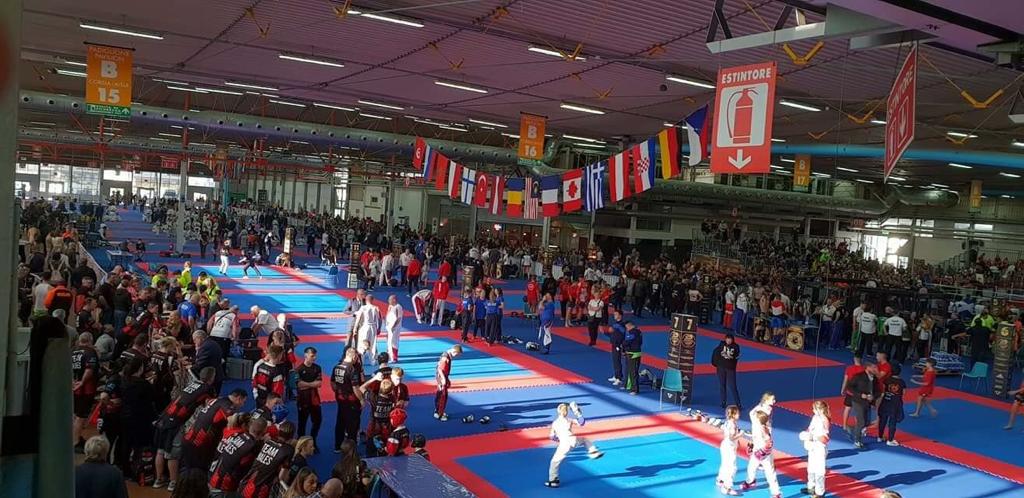  3 ноября, воскресенье 10:00-19:00   полуфиналы по всем стилям, финалы, церемония награждения20:00-21:00    ужин4 ноября, понедельникОтъездВАЖНОЕ  ПРИМЕЧАНИЕ: 
В зависимости от числа участников отборочные бои могут начаться 1 ноябряПо вопросам Чемпионата Мира контактные телефоны:Максим Александрович Поторокин	  +7(925) 848-18-88Вера Анатольевна Поторокина	     	  +7(905) 776-65-26Стили: KICK JITSU ( MMA Light )  все возрастные категорииSHOOT BOXE ( MMA Full )  юниоры и взрослые GROUND AND POUND LIGHT  юниоры и взрослыеGROUND AND POUND FULL ( MMA Elite )  взрослыеGRAPPLING  юниоры, взрослые ( с денежными призами) и ветераныFORMS (все формы) все возрастные категорииВажное примечание по правилам  MMA ELITE :Удары локтями запрещены;Травмы с кровотечением:  после 3х минутного (максимум на протяжении всего поединка) перерыва с медицинским контролем рефери прекращает поединок;В случае нокдауна рефери останавливает поединок на время, необходимое, чтобы убедиться в том, что спортсмен, находящийся в нокдауне, не потерял сознания. Если спортсмен в сознании, поединок продолжается, в противном случае, поединок заканчивается.  Во время остановки поединка спортсмены остаются в том положении, в котором они пребывали на момент команды «стоп».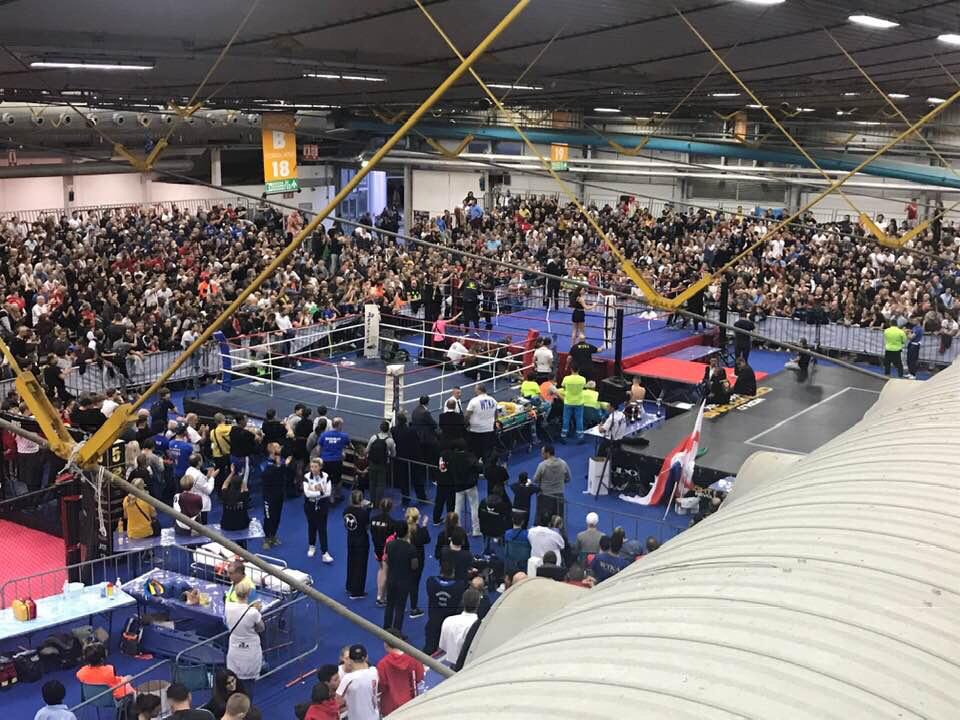 Участники:   Взрослые,  Юниоры, Дети, ВетераныСтартовый взнос: 40 Euro  (за каждого участника, за каждый стиль)Стартовый взнос должен быть уплачен только НАЛИЧНЫМИ во время регистрацииВсе участники , судьи, тренеры и болельщики получают право свободного входа на спортивные и другие шоу в рамках Фестиваля  “Восточная ярмарка”Все участники должны иметь медицинский документ и страховкуВозрастные и весовые категории: WEIGHT DIVISIONS FOR   “GROUND AND POUND  FULL“ ( MMA  ELITE ) WEIGHT DIVISIONS FOR          SHOOT BOXE  ( MMA FULL )WEIGHT DIVISIONS FOR   “GROUND AND POUND “ ( LIGHT CONTACT )WEIGHT DIVISIONS FOR                 KICK JITSU  ( MMA LIGHT )GRAPPLINGВАЖНОЕ ПРИМЕЧАНИЕ: В стилях “K.O.” взвешивание будет проводиться во время регистрации перед началом поединков.  Затем все победители будут проходить процедуру взвешивания повторно каждый день до начала поединков. РАССЕЛЕНИЕ:Все участники размещаются в отеле в пляжной зоне по цене 55,00 Euro за человека в день в двухместном номере на базе полупансиона (завтрак + ужин), в цену входит ежедневный трансфер от отеля в спорт. комплекс (и обратно), это распространяется и на болельщиков, которые приехали с командами.   Цена одноместного номера:  70,00 Евро с завтраком и ужином.ТРАНСФЕР Стоимость трансфера из аэропорта г.Пизы в отель и обратно составляет         25 Euro на человека. ВИЗАВсе участники, которым нужна виза, должны заполнить визовую форму “VISA-FORM” и послать по адресу  mmafrus@mail.ruЗарегистрироваться, заполнив регистрационную форму (Заявку) и отправив по адресу: mmafrus@mail.ruRepresentatives / CoachesReferees / JudgesСтрана: _______________________________________________________________________________Название Федерации, клуба: ______________________________________________________________________________Фамилия представителя: _______________________________________________________________________________Адрес _______________________________________________________________________E-mail: _________________________________________________________________________Telephone / Fax:  _________________________________________________________________Официальные правила  по каждому стилю будут высланы вам по электронной почтеВИЗОВАЯ ФОРМА*Спортсмен, рефери, судья, тренер, руководительМЫ ЖДЕМ ВАС В ИТАЛИИ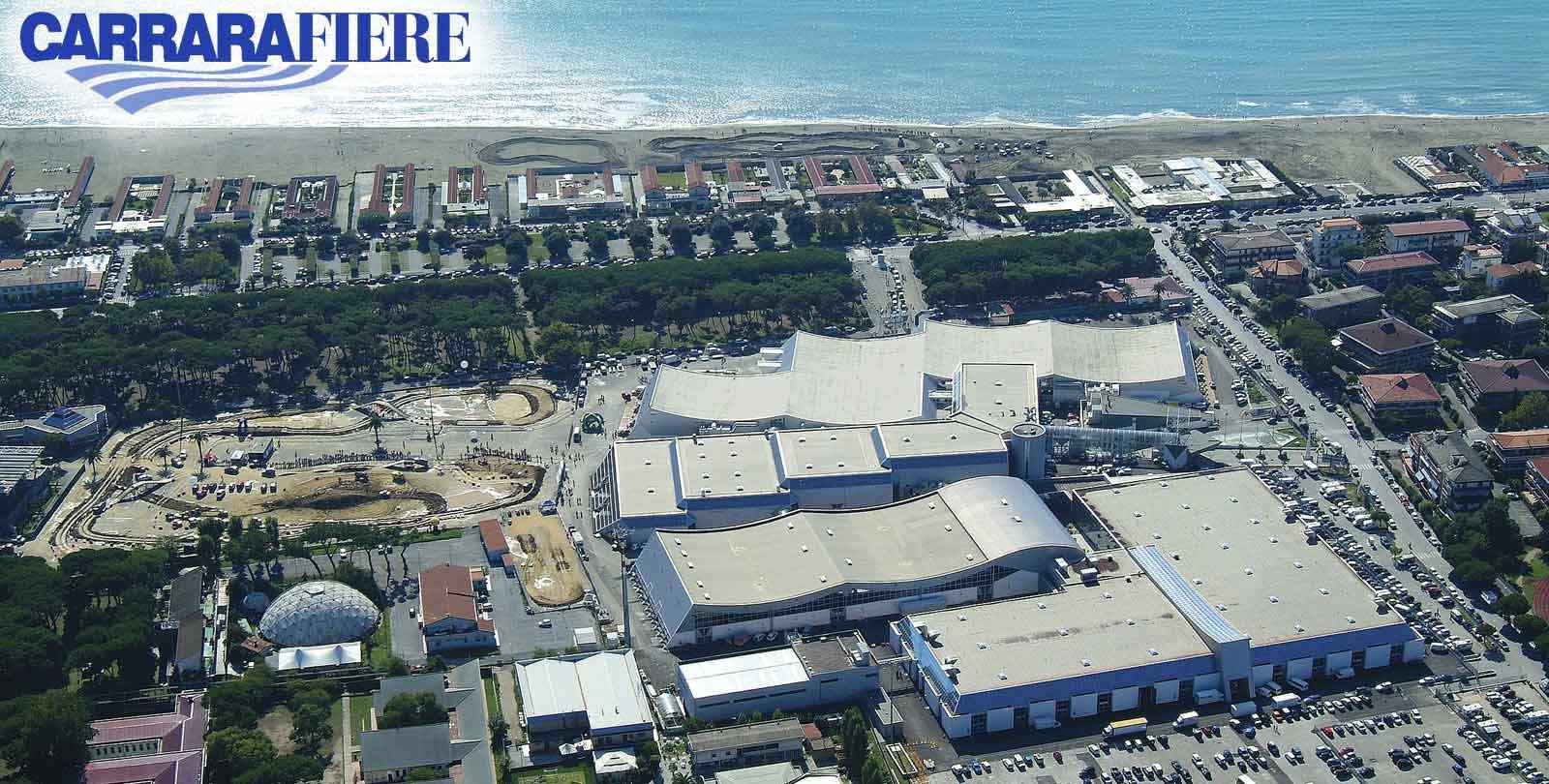 WORLD MIXED MARTIAL ART FEDERATIONИINTERNATIONAL SHOOT BOXE FEDERATION-WORLD CHAMPIONSHIP-DivisionAge (years)WeightWeightWeightWeightWeightWeightWeightWeightWeightWeightWeightWeightMen19-4056606571788695105over Women19-405055616876overDivisionAge (years)WeightWeightWeightWeightWeightWeightWeightWeightWeightWeightWeightWeightMen19-4056606571788695105overWomen19-405055616876overDivisionAge (years)WeightWeightWeightWeightWeightWeightWeightWeightWeightWeightWeightWeightMen16-1856606571788695105overWomen16-185055616876overDivisionAge (years)WeightWeightWeightWeightWeightWeightWeightWeightWeightWeightWeightWeightMen19-4056606571788695overWomen19-405055616876overDivisionAge (years)WeightWeightWeightWeightWeightWeightWeightWeightWeightWeightWeightWeightMen16-1856606571788695overWomen16-185055616876overVeterans Man4156606571788695overDivisionAge (years)WeightWeightWeightWeightWeightWeightWeightWeightWeightWeightMen19-4056606571788695105OVERWomen19-405055616876OVERJunior /Male16-1856606571788695OVERJunior /Female16-1850556168OVERCadet/Male13-1542475257636976OVERCadet/Female13-15424752576369OVERJung/Male10-12283237424753OVERJung/Female10-122832374247OVERVeterans Man4156606571788695OVERDivisionAge (years)WeightWeightWeightWeightWeightWeightWeightWeightWeightWeightChildren10/13283237424753OVERJunior /Male14/1756606571788695Junior /Female14/1750556168OVERMen18-3556606571788695OVERWomen18-3550556168OVERVeterans Man3556606571788695OVERVeterans Woman3550556168OVERFULL NAMEFULL NAME     BIRTH DATEFEMALE/MALEWEIGHT CLASSMMA  ELITESHOOT  BOXEKICK  JITSUGROUND AND POUNDGRAPPLING          Name   Country Nationality1.2.          Name   Country Nationality1.2.№Имя, фамилияПаспорт №Дата рожденияДата выдачиДействителен доСтатус*1.2.3.